西北大学信息科学与技术学院心理健康教育团体辅导制度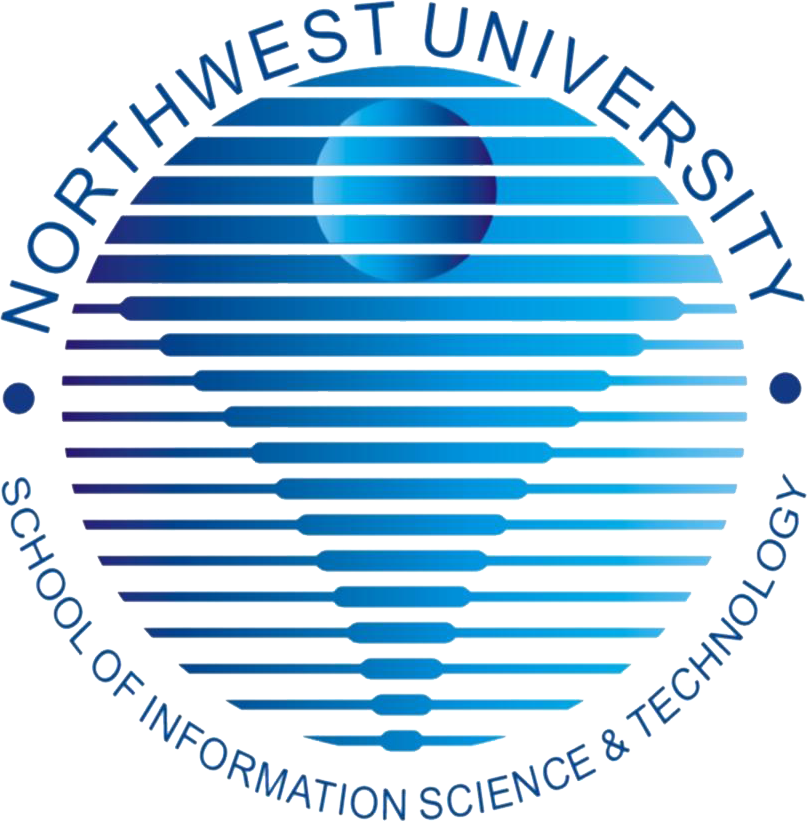 信息科学与技术学院2018年4月西北大学信息科学与技术学院心理健康教育团体辅导制度（草案）第一章 总则第一条 为深入贯彻落实《中共中央国务院关于进一步加强和改进大学生思想政治教育的意见》（中发〔2004〕16号）促进学生身心健康，根据《教育部、卫生部、共青团中央关 于进一步加强和改进大学生心理健康教育的意见》（教社政〔2005〕1号）和《陕西省普通高等学校学生心理健康教育工作基本建设标准》（陕高教生〔2013〕1号）等文件精神，结合学院实际，就进一步规范我院大学生心理健康教育工作的管理，加强我院大学生心理健康教育工作队伍建设，推动我院大学生心理健康教育工作的标准化、科学化，特制定心理健康教育团体辅导制度。第二条 实施承担本制度职责的是学院“朋辈辅导员队伍”。第三条 信息科学与技术学院朋辈辅导员队伍（以下简称“朋辈队伍”）是一支经过专业心理辅导知识与技巧培训的、为大学生提供心理帮助和支持的学生心理工作队伍，朋辈队伍以“真爱关怀，同辈支持”为宗旨，以建设一支“团结互助、温暖和谐、互相信任”的队伍为理念，宣传心理健康知识，为学生开展团体辅导活动。第二章 组织机构第四条 朋辈辅导员队伍由院党委副书记担任队长，副队长由心理专干辅导员担任，成员由具备一定心理健康教育资质的各年级辅导员老师组成。第五条 队长工作职责。（一）全面领导本年度团体辅导课程的实施。（二）审核各位辅导员呈报的本年度团体辅导方案。（三）考核辅导员团体辅导工作业绩。第六条 副队长工作职责。（一）进行分班。团体辅导采取小班辅导的形式，每个小班的规模不超过40人。（二）制定课表。根据各位辅导员和学生课表情况，制定本年度团体辅导课表。（三）做好保障。提前检查团体辅导室硬件设施并排除故障，及时补充活动过程中所需的文体用品，保障团体辅导室在上课时段能正常使用。（四）做好各类文件资料的整理与存档工作。第七条 队员工作职责。（一）制定本年度团体辅导课程方案，并呈报队长批准。（二）每次团体辅导过后及时填写《团体活动考核记录表》，最后汇总至副队长保存留档。（三）在辅导过程中如发现有疑似心理问题的学生，应及时以书面形式向队长报告。第三章 参与对象与辅导时间、场所第八条 团体辅导参与对象为信息科学与技术学院全体本科新生。第九条 每位新生必须参加团体辅导，不得迟到、早退、旷课。如遇特殊情况，学生须向辅导老师正式请假，并报请党委副书记批准。第十条 拒不参加团体辅导的学生，辅导老师应认真了解原因、掌握情况，并耐心进行说服教育。疑似有心理问题的学生，应单独安排访谈，并向党委副书记做出书面报告。第十一条 团体辅导实施时间为每年10~12月，具体课表安排由副队长完成。第十二条 团体辅导实施场所为信息科学与技术学院团体辅导室，由副队长负责活动场所的维护。第四章 辅导内容第十三条 团体辅导课程总课时量为18课时，在九周内完成。第十四条 团体辅导内容包括社交技能、压力管理、面试怯场、情绪控制等，帮助大学新生尽快适应大学集体生活，为今后健康地成长成才打好基础。第五章 辅导保障和工作要求第十五条 辅导老师团体辅导工作业绩经过队长考核合格后，学校心理健康教育中心根据辅导老师的课时量，发放相应的补助，保障团体辅导的顺利进行。第十六条 严禁辅导老师随意旷课，如遇特殊原因不能给学生按时上课，应提前向院党委副书记请假备案，并及时通知学生补课时间。第十七条 辅导老师有迟到、早退、不认真开展辅导工作等违反课堂纪律的情况发生，或工作业绩不合格，在征求学生意见的基础上，院党委副书记可向学校心理健康教育中心作出书面说明，扣除辅导老师相关补助。第六章 附则第十八条 本暂行办法自公布之日起实施，本规定由西北大学信息科学与技术学院朋辈辅导员队伍解释。信息科学与技术学院朋辈辅导员队伍2018年4月16日附录一               团体活动考核记录表附录二辅导老师考核表被考核人： 	考核人：评价等级说明：附录三朋辈团体辅导参考游戏方案兔子舞时间：20分钟人数：全体成员目的：热身道具：兔子舞的音乐、笔记本电脑规则：1.分为低难度、中等难度和高难度。2.步法都相同：左脚向左跳一步，收回；再右脚向右跳一步，收回；然后双脚并拢向前跳两步，再向后跳两步。首先一行人围成一圈，左转。3.低难度的就是双手搭在前面的人肩上，然后按照步法跳；4.中等难度的就是左手抬起，右手从左腋下穿过，和后面人的左手相握，然后按步法跳，或者每个人两脚开立，弯腰，右手从双脚中穿过，和后面人的左手相握，然手按照步法跳；5.高难度的就是人与人之间贴紧，膝盖弯曲，前面的人坐在后面人的大腿上，后面的人手搭在前面的人肩上，然后大家往前跳两跳，再往后跳两跳。 直呼其名 时间： 10～15分钟人数：不限，人数较多时，需要将队员划分成若干个由15～20个人组成的小组。道具：(每个小组)三个网球，或是三个比较软的小球。 概述：这个游戏主要用来帮助大家记住彼此的名字。 目的：帮助大家记住彼此的名字。            步骤：1．选一块宽阔平整的游戏场地。2．队员们以小组为单位站成一圈。每人相距约一臂长。作为培训专员的你也不例外。3．告诉小组游戏将从你手里开始。你大喊出自己的名字，然后将手中的球传给自己左边的队友。接到传球的队友也要如法炮制，喊出自己的名字，然后把球传给自己左边的人。这样一直继续下去，直到球又重新回到你的手中。4．你重新拿到球后，告诉大家现在我们要改变游戏规则了。现在接到球的队员必须要喊出另一个队员的名字，然后把球扔给该队员。5．几分钟后，队员们就会记住大多数队友的名字，这时，再加一只球进来，让两个球同时被扔来扔去，游戏规则不变。6．在游戏接近尾声的时候，再把第三只球加进来，其主要目的是让游戏更加热闹有趣7．游戏结束后，在解散小组之前，邀请一个志愿者，让他在小组内走一圈，报出每个人的名字。安全：注意扔球的时候不可用力过猛。你最初的扔球应当是一个较慢的高球，为后续的扔球手法树立典范。 变通：1．如果几个小组同时在玩这个游戏，可以让不同的小组在游戏中间交换一半队员。2．让队员们可以随心所欲地更换小组。被新小组接纳的唯一条件是新成员在站好位置后喊出自己的名字，以便其他队员扔球给他。          音乐对对碰时间：15分钟人数：全体成员分成人数相等的两组，站成面对面的两列。道具：《当你孤单你会想起谁》配乐、笔记本电脑规则：请你合着音乐为你对面的成员高歌一曲《当你孤单你会想起谁》。
人体拷贝目的：这个活动表明仅仅是沟通还不能达到我们的理想效果，要在沟通中利用各种技巧，比如换位思考等来提高沟通效果。时间：15分钟规则：培训师准备一些四字成语，10名左右同学站成一列，相互不能交流，由培训师给第一名同学展示一个成语，第一个同学用肢体语言把成语传达给第二个同学，以此类推，直到最后一名同学领会前面同学的意思，并将他所理解的成语告诉培训师。看哪组的同学回答对成语的数量最多（也可以只让一组同学先玩，其他的同学看着，然后再换一组）。成语：心心相印、亭亭玉立、昂首挺胸、口是心非、指手画脚、七嘴八舌、左顾右盼、三心二意、目瞪口呆认识自我时间：15分钟人数：全体成员道具：舒缓的音乐规则：1.所有成员围成一个紧密的圈，每一位成员按顺序走到圈中心，做一番自白。2.自白内容参考如下：我叫_____,今天我的收获是_______,我对朋辈的这些战友的看法，我对未来的希望是_____.3.自白完毕，所有成员对着TA竖起大拇指，说“_____,你是最棒的！”4.培训师总结你我的歌目的：联络感情时间：15分钟道具：写上歌名的纸条规则：1. 在纸条上写下大家熟悉的短歌歌词。约选2`3首，每一首歌可写多张字条。2. 组员围成圆圈，组长发给每人一张歌词。3. 组长说开始，各人大声唱自己的歌，并寻找同一首歌的人。4. 必须一边唱一边找人，不可说出歌名。5. 组长可突然叫“停”，所有组员归队。6. 最早结成队伍的获胜。变通：一面做动作一面唱歌寻找队友，将会更活泼生动。摆造型 时间： 10～20分钟 人数： 分组，10人一组，男女搭配  目的： 使整个团队参与到一个互助的游戏中来。 规则：     1．选4位志愿者，保证他们中的每个人至少能做一个俯卧撑，而背部不出毛病。让那些不想参加游戏、不能做俯卧撑的人做监护员。     2．4个志愿者做一次集体俯卧撑。为了完成动作，他们必须趴在地上，把双脚放在彼此背上，做俯卧撑。如果他们能按要求正确完成，地上就不会有脚，只有四双手。     3．4个志愿者成功做完第一个俯卧撑后，其余队员便参与进来。每做完一个集体俯卧撑，增加一个新队员继续进行，并且所有成员都必须趴在地上从头开始。目的在于使尽量多的队员参加完成一个超大俯卧撑。 讨论问题示例： 1．你们在游戏中遇到了什么问题?如何对问题进行拆分的?每个人都做了什么? 2．如何将这个游戏和我们的实际工作联系起来? 安全：背部有疾病的人不允许参加游戏。 变通：整个团队尽力完成最大的俯卧撑后，保持该造型移动3米，再次扩展世界纪录。团体名称：                        年      月     日     记录者：第   次聚会                                  领导者姓名：聚会时间：     时    分~     时      分其他参加及到场的工作者：聚会地点：                               天气： 出席者：                                           共计：       名缺席者及其理由： 主要的活动内容：成员参与情况：重要事件及其处理：观察员见闻及评论意见：下次预定节目及其内容：能力要素评价等级评价等级评价等级评价等级评价等级得分能力要素A（10）B（8）C（6）D（4）E（2）得分决策能力创新能力计划能力信息处理能力学习能力组织能力协调能力合作能力语言能力时间管理能力总 分考核意见等级ABCDE描述十分突出，一贯 超 出要求大多数时候能超出要求一贯达到职 位要求标准在某些时候达不到要求需要改进总体不令人满意急需改进能力要素评价要素决策能力辨别力强，有前瞻性，对复杂问题能进行审慎地剖析，能灵活地搜索各种解决问题的途径，并做出合理的评估，对各种方案的结果有着清 醒的判断，并能根据朋辈队伍所处的环境和发展战略及时有效地做出准确 的决策。创新能力能敏锐地发现问题，能创造性地提出可行的解决问题的思路、方法。并能在朋辈队伍的  管理中进行推广，提高朋辈队伍的  管理效率。计划能力能准确地预测任务将面临的主要问题，并将任务有效地进行合理分解，制订出切实可行的朋辈队伍总体计划，并能及时根据情况变化而进行适当 调整。信息处理能力信息的摄取能力强，获取的信息质量高，能及时真实有效地运用与传递信息，指导朋辈队伍的发展。学习能力对新知识有浓厚的兴趣，接受新观念、新事物的能力强，有很强的理解力和适应力，学习积极主动，能根据朋辈队伍的发展战略主动、超前地 学习新知识、新技术。组织能力感召力强，能运用适当的方法高效地推进工作，实现整个朋辈队伍的工作目标。协调能力亲和力强，善于理解，善于用有效的方法公平地处理好朋辈队伍内、外部关系和各种人际关系。合作能力亲和力强，适应性强，能建立一个和谐的工作学习环境，团队工作效率高。语言能力善于理解、倾听，能抓住重点，善于表达介绍自己和传递自己的思想、具有良好的倾听技巧。时间管理能力能根据朋辈队伍的计划和现有工作，能清楚分清工作的轻重缓急，并合理排序。